Приложение №6к листу голосования члена Организационного комитета Международной олимпиады Ассоциации образовательных организаций высшего образования «Глобальные университеты» для абитуриентов магистратурыСтруктура научного профиля (портфолио) потенциальных научных руководителей участников Международной олимпиады Ассоциации «Глобальные университеты» по треку аспирантуры в 2020-2021 гг. УниверситетНациональный исследовательский Томский государственный университетИнститут прикладной математики и компьютерных наукУровень владения английским языкомПродвинутыйНаправление подготовки, на которое будет приниматься аспирантИнформатика и вычислительная техника, Компьютерные и информационные наукиКод направления подготовки, на которое будет приниматься аспирант09.06.01, 02.06.01Перечень исследовательских проектов потенциального научного руководителя (участие/руководство)09.12.2019 — 31.12.2021Реализация мероприятия федерального проекта "Кадры для цифровой экономики" национальной программы "Цифровая экономика Российской Федерации": создание и функционирование сети международных научно-методических центров для распространения лучших международных практик подготовки, переподготовки и стажировки продвинутых кадров цифровой экономики в областях математики, информатики, технологий
Национальная программа «Цифровая экономика Российской Федерации»Руководитель23.08.2019 — 30.09.2021Разработка методов и алгоритмов для автоматической идентификации аномалий в технологических сигналах
Руководитель30.05.2018 — 31.12.2019Информационно-программный комплекс ранней диагностики заболеваний с использованием технологий интеллектуального анализа и хранилищ данных
Государственная поддержка ведущих университетов Российской Федерации в целях повышения их конкурентной способности среди ведущих мировых научно-образовательных центров (5-100)Руководитель30.05.2018 — 31.12.2020Адаптивные алгоритмы машинного обучения с контролируемой точностью в управлении технологическими процессамиГосударственная поддержка ведущих университетов Российской Федерации в целях повышения их конкурентной способности среди ведущих мировых научно-образовательных центров (5-100)Руководитель01.03.2017 — 30.06.2018Интеллектуальная высокопроизводительная передача, обработка, анализ и визуализация данныхРуководитель16.01.2017 — 31.12.2019Интерактивная среда многомерной визуализации для решения задач мониторинга и управления инфраструктурными объектамиГосзадание Минобрнауки России Руководитель01.01.2017 — 31.12.2019Научно-методические основы построения программно-аппаратных систем многомерной визуализации для решения задач мониторинга и управления инфраструктурными объектамиГосзадание Минобрнауки РоссииРуководитель01.01.2016 — 31.12.2018Создание отечественного высокотехнологичного программно-инструментального комплекса для реализации систем управления технологическими процессами на базе свободного программного обеспечения.Руководитель01.01.2015 — 31.12.2015Создание новых методов геоинформатики и обработки данных ДЗЗ и совершенствование геоинформационных технологий на этой основеГосударственная поддержка ведущих университетов Российской Федерации в целях повышения их конкурентной способности среди ведущих мировых научно-образовательных центров (5-100)Исполнитель01.01.2014 — 31.12.2016Научно-методические основы построения интеллектуальных высокопроизводительных систем превентивного обнаружения причин возникновения чрезвычайных ситуаций по данным с беспилотных летательных аппаратов и спутников дистанционного зондирования ЗемлиРуководитель01.01.2014 — 31.12.2014Исследования в сфере геоинформатики и обработки данных дистанционного зондирования Земли (ДЗЗ)Государственная поддержка ведущих университетов Российской Федерации в целях повышения их конкурентной способности среди ведущих мировых научно-образовательных центров (5-100)ИсполнительПеречень возможных тем для исследованияМетоды и алгоритмы для автоматической идентификации аномалий в технологических сигналахКомпьютерное зрениеVR/AR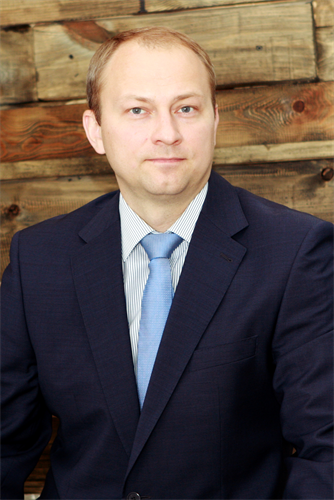 Research supervisor:Zamyatin A.V.,Doctor of Philosophy (TPU)Искусственный интеллектResearch supervisor:Zamyatin A.V.,Doctor of Philosophy (TPU)Supervisor’s research interests: development of theoretical and technological fundamentals of artificial intelligence, big data preprocessing and analysis methods and models, machine learning and semantic data systems methods and models, pattern recognition and classification, technologies for automated detection and classification of ground and overwater objects using statistical and neural network algorithms.Research supervisor:Zamyatin A.V.,Doctor of Philosophy (TPU)Research highlights:The scientific laboratory of VR/AR has been created at TSU, which is equipped with advanced equipment. In the laboratory, we can work with interactive 3D-models of equipment and practice the mechanics of important processes, and teachers can create interactive courses based on a library of models and tools. Immersive technologies and products will be used for scientific and industrial purposes.The Digital Platform for the Medical Data Analysis was prepared as a commercial product, including marketing research, monetization mechanisms, to bring it to the domestic and world markets.A laboratory of Artificial Intelligence has been opened at TSU to solve the problems of Industry 4.0. Among the potential customers of the laboratory are domestic industry enterprises, including such large geographically distributed companies as Transneft, Rosseti, Inter RAO, and Gazprom. They are already represented on the global market and are interested in obtaining breakthrough technologies as a tool to increase competitiveness.Research supervisor:Zamyatin A.V.,Doctor of Philosophy (TPU)Supervisor’s main publications: 14 Zamyatin A.V., Afanasyev A.A., Cabral P. Approach to the Analysis of Land Cover Dynamics, using Change Detection and Spatial Stochastic Matelling //Optoelectronics, Instrumentation and Data Processing. 2015. Vol. 51, № 4. P. 354-363.Sarinova A., Zamyatin A.V., Cabral P. Lossless compression of hyperspectral images with pre-bute processing and intrabands correlation //DYNA. 2015. Vol. 82, № 190. P. 166-172.Zamyatin A., Santos S., Cabral P. Scenarios and modelling of lanol Portugal from 1980 to 2040 //International Journal of Agricultural and Environmental Information Systems. 2015. Vol. 6, № 4. P. 1-15.Padmanaban R., Bhowmik A.K., Cabral P., Zamyatin A., Almegdadi O., Wang S. Modelling Urban Sprawl Using Remotely Sensed Data: A Case Study of Chennai City, Tamilnadu //Entropy. 2017. Vol. 19, № 4. P. 1-14.Alhussayni, K. H., Zamyatin, A., Alshamery, S. E. (2018). Bidirectional RNN-based Attention Model for Jointly Intent Detection and Slot Filling. Jour of Adv Research in Dynamical &amp; Control Systems, 10(11), 404–410.Research supervisor:Zamyatin A.V.,Doctor of Philosophy (TPU)A.V. Zamyatin conducts active scientific research in the field of data mining of various nature. The main relevant projects of the work include the processing of data of different time series, the results of which are reflected in the field of analysis of technological signals, suggesting adaptation to other areas. Under his leadership, Tomsk state university conducts research in the field of biomedical data analysis using machine learning and statistical analysis methods. A.V. Zamyatin has extensive experience in project management. The megaprojects were successfully completed “Creation of a domestic high-tech software and instrumental complex for the implementation of process control systems based on free software ” (carried out within the framework of the decree of The Government of the Russian Federation No. 218 of 9.04.2010 in 2016 – 2018), the project “Scientific and methodological foundations of the construction of software and hardware systems of multidimensional visualization for solving problems of monitoring and controlling of infrastructure facilities” No. 2.4218.2017 / 4.6). (performed in the framework of the State task "Science" in 2017 – 2019.)